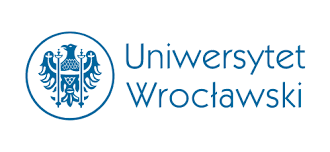 KATEDRA PRAWA FINANSOWEGO UNIWERSYTETU WROCŁAWSKIEGO		FORMULARZ ZGŁOSZENIOWY28 MAJA 2018WYDZIAŁ PRAWA,  ADMINISTRACJI I EKONOMII
UNIWERSYTETU WROCŁAWSKIEGO
UL. UNIWERSYTECKA 22/26BUDYNEK D
SALA 2DDane osobowe:Imię:Nazwisko:Adres email:Tel. kontaktowy:Dane do faktury:Firma/Instytucja:Ulica i nr:Kod pocztowy i miejscowość:NIP:Zaświadczenie o udziale:           TAK                          NIEKoszt uczestnictwa w konferencji* 200,00 PLN, dla zgłoszeń grupowych powyżej 10 uczestników rabat 20%*Koszt uczestnictwa nie obejmuje kosztów noclegu.Warunkiem uczestnictwa w konferencji jest:dokonanie  wpłaty na konto Centrum Dokumentacji i Studiów Podatkowych UŁPEKAO SA II O/ŁÓDŹ  86 1240 3028 1111 0000 2822 2488przesłanie do dnia 21 maja 2018r wypełnionego formularza zgłoszeniowego oraz dokumentu potwierdzającego wpłatę na  adres email: konferencje.cdisp@uni.lodz.pl lub katarzyna.kopyscianska@uwr.edu.pl  albo przedstawienie dokumentów w czasie rejestracji uczestników w dniu konferencji.